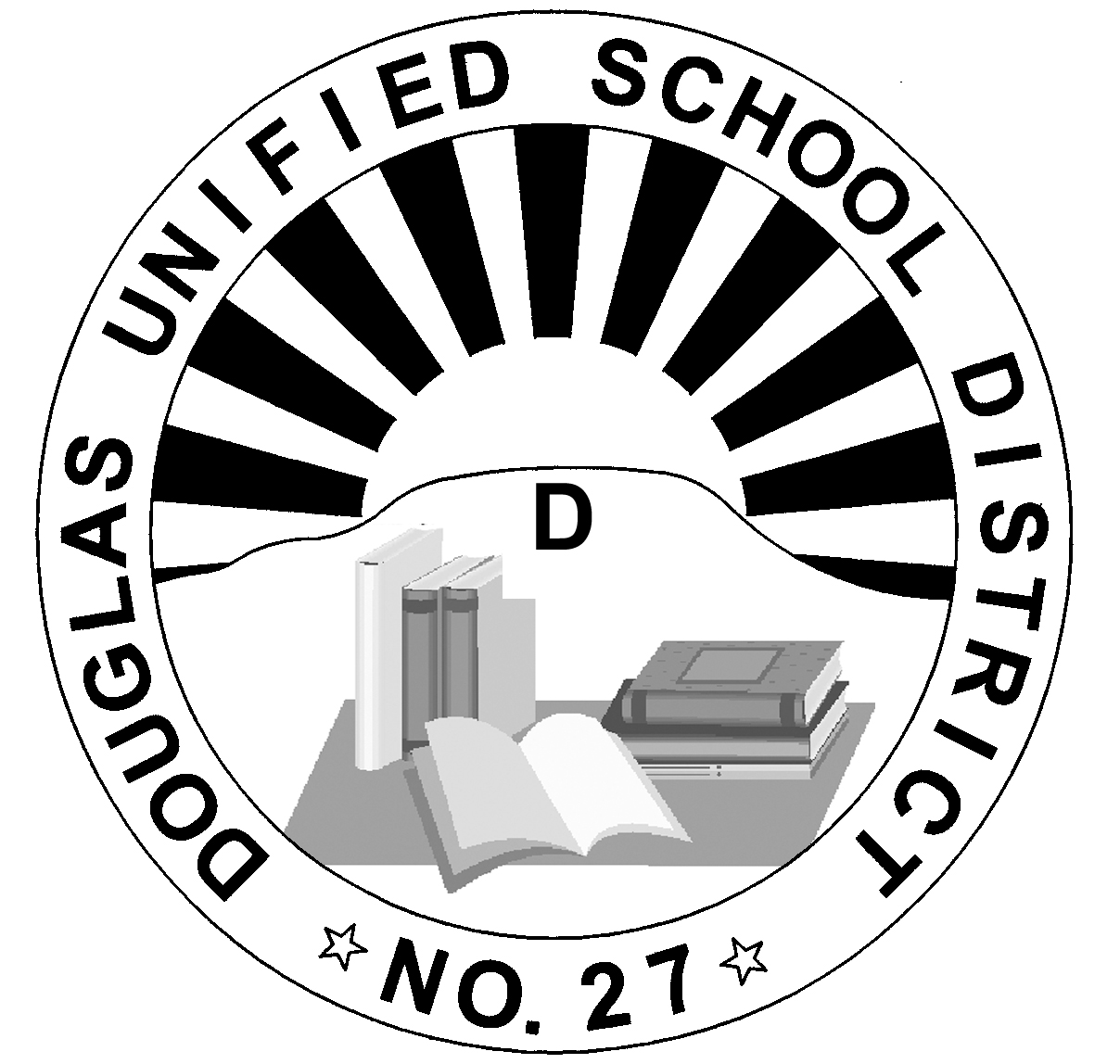 2020 Tax Credit DonationPayroll Deduction AuthorizationAll employees may participate in a Tax Credit Donation Payroll Deduction.Your requested contribution to the 2020 Tax Credit fund is $_______________.Please note:   Your donation is non-refundable and no changes will be allowed once you enroll unless is for cancelling the deduction.Please select one of the options listed below:   (Check (X) one only)___	One Lump Sum – To be deducted from the paycheck dated _______________ OR,___ $50.00 per pay period, which will continue throughout the calendar year until the total amount of the donation has been paid OR,___ $25.00 per pay period, which will continue throughout the calendar year until the total amount of the donation has been paid OR,___ $10.00 per pay period, which will continue throughout the calendar year until the total amount of the donation has been paid.___ $ 5.00 per pay period, which will continue throughout the calendar year until the total amount of the donation has been paid.Please specify which school(s) and activity(ies) will receive your donation:School:	______________________________________________________________________________Extra-Curricular Activity:		___   No preference; use where needed most.				___   Academics	$_______________				___   Athletics		$_______________				___   Fine Arts		$_______________NOTE:   This form is only valid during the 2020 calendar year (Jan – Dec).Employee’s Name: ___________________________________________________  Date:___________________Full Address: _________________________________________________________________________________Signature: ___________________________________________________________You will receive a receipt for tax purposes from the Business Office by April 15, 2021.